Cennet Çocukları Özel Eğitim ve Rehabilitasyon Merkezi ZiyaretiCumhuriyetin yüzüncü yılında yüz etkinlik kapsamında yüksekokulumuz Sağlık Bilgi Sistemleri Teknikerliği 2. sınıf öğrencileri ile Beyşehir de bulunan Cennet Çocukları Özel Eğitim ve Rehabilitasyon Merkezini ziyaret ettik.2. sınıf öğrencimiz Burcu Adıgüzel’in tamamen kendisinin organize ettiği bu etkinlikte kurum müdürü Murat Arıaslan beyden, kurum hakkında bilgiler aldık. Daha sonra kurumda bulunan engelli çocuklar hakkında bilgiler aldıktan sonra onların bazıları ile sohbet etme imkânı bulduk. Okulumuz tarafından çocuklara dağıtılan ufak ikramlardan sonra engelli öğrencilerin yaşadığı mutluluk görülmeye değerdi. Bu organizasyonda, emeği geçen öğrencimiz Burcu Adıgüzel başta olmak üzere, değerli kurum müdürü Murat Arıaslan bey ve eğitim kadrosundaki öğretmenlerimize teşekkürü borç biliriz.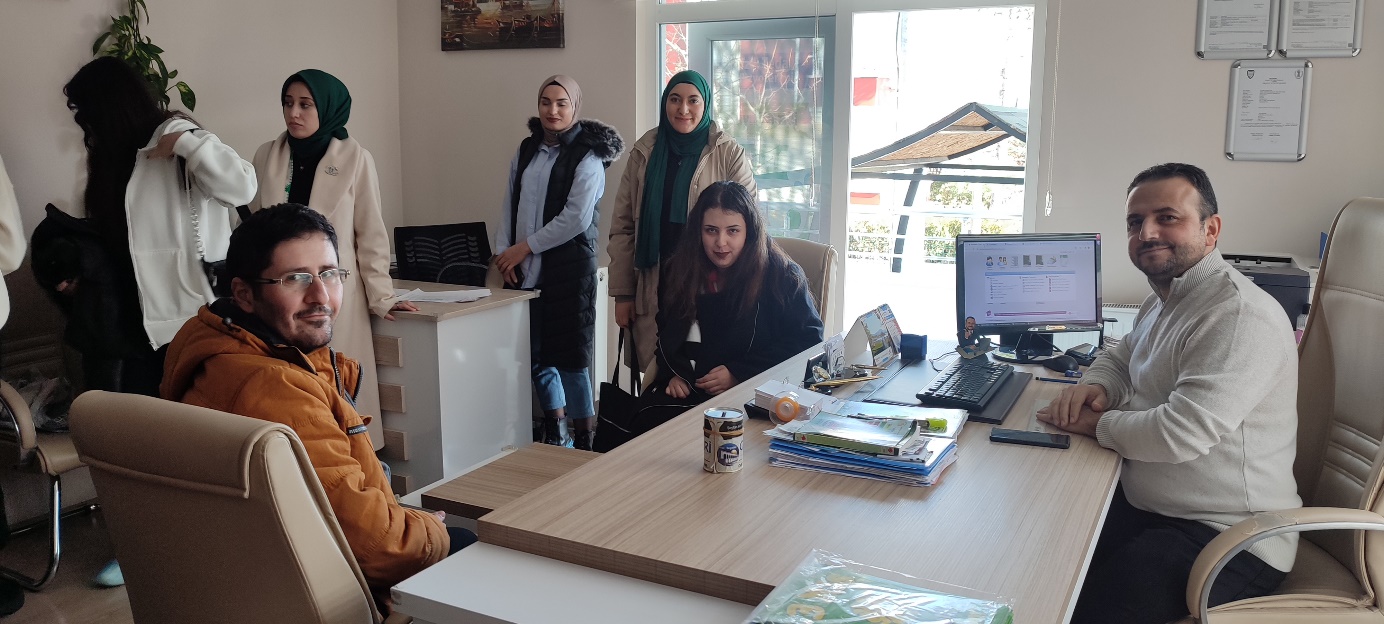 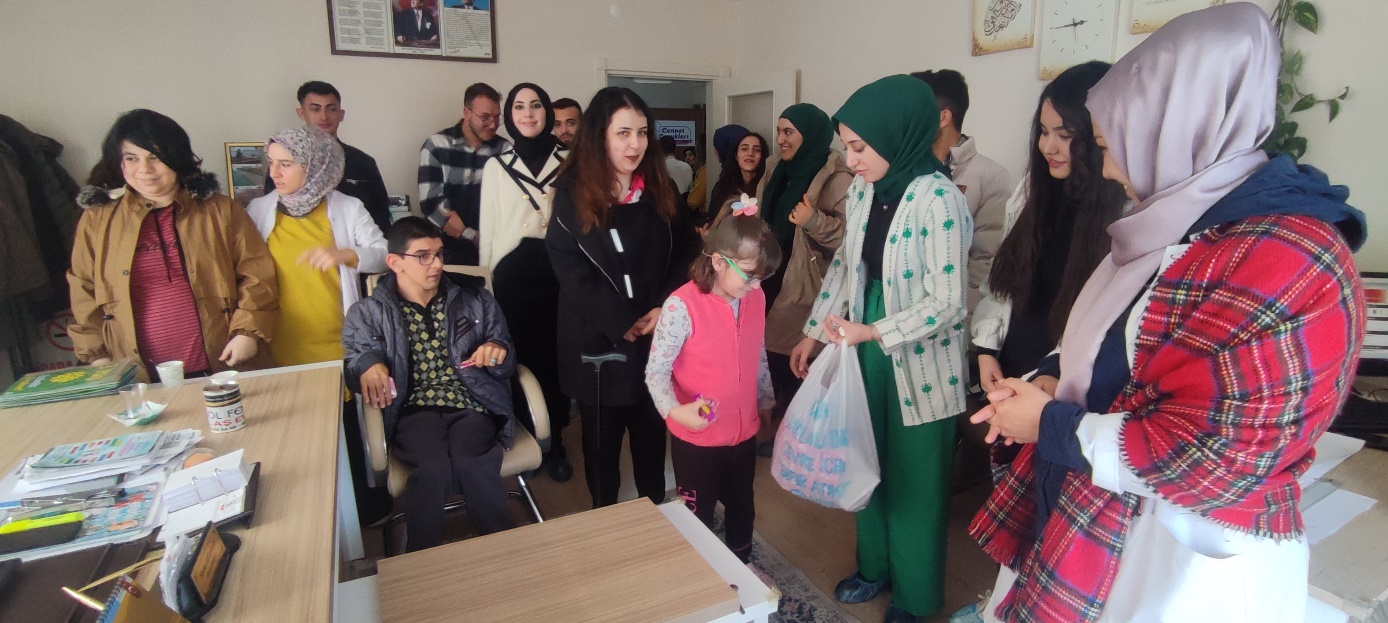 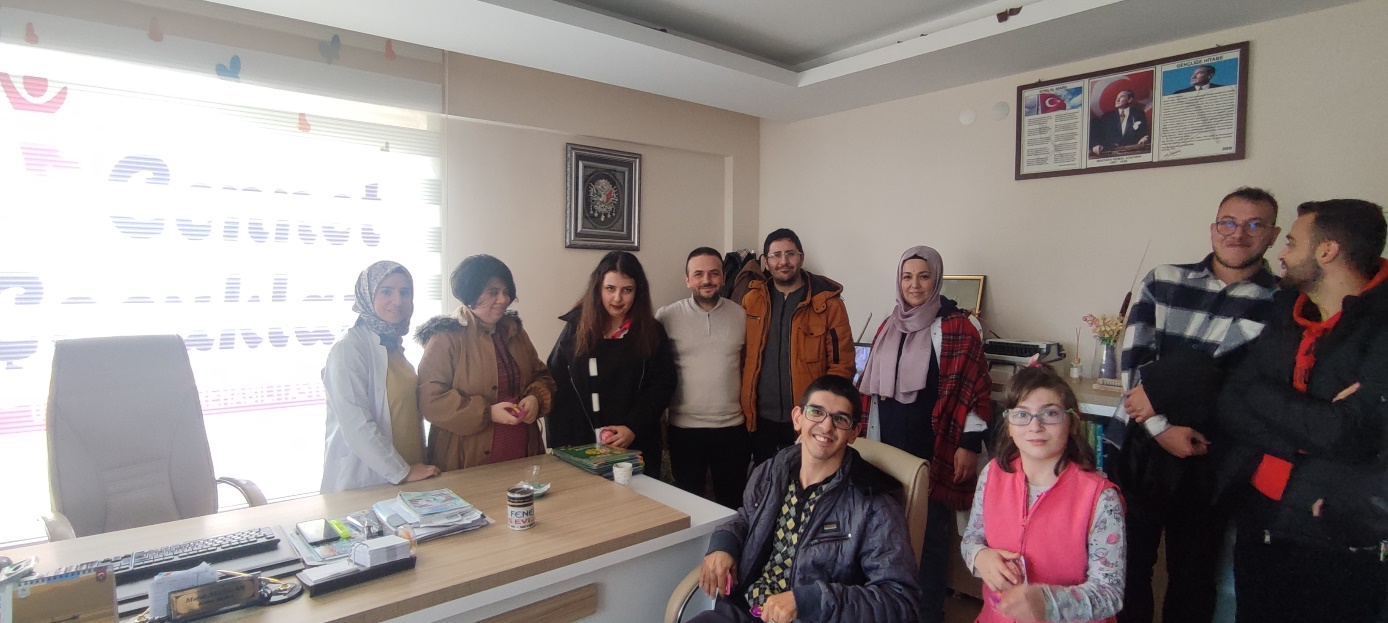 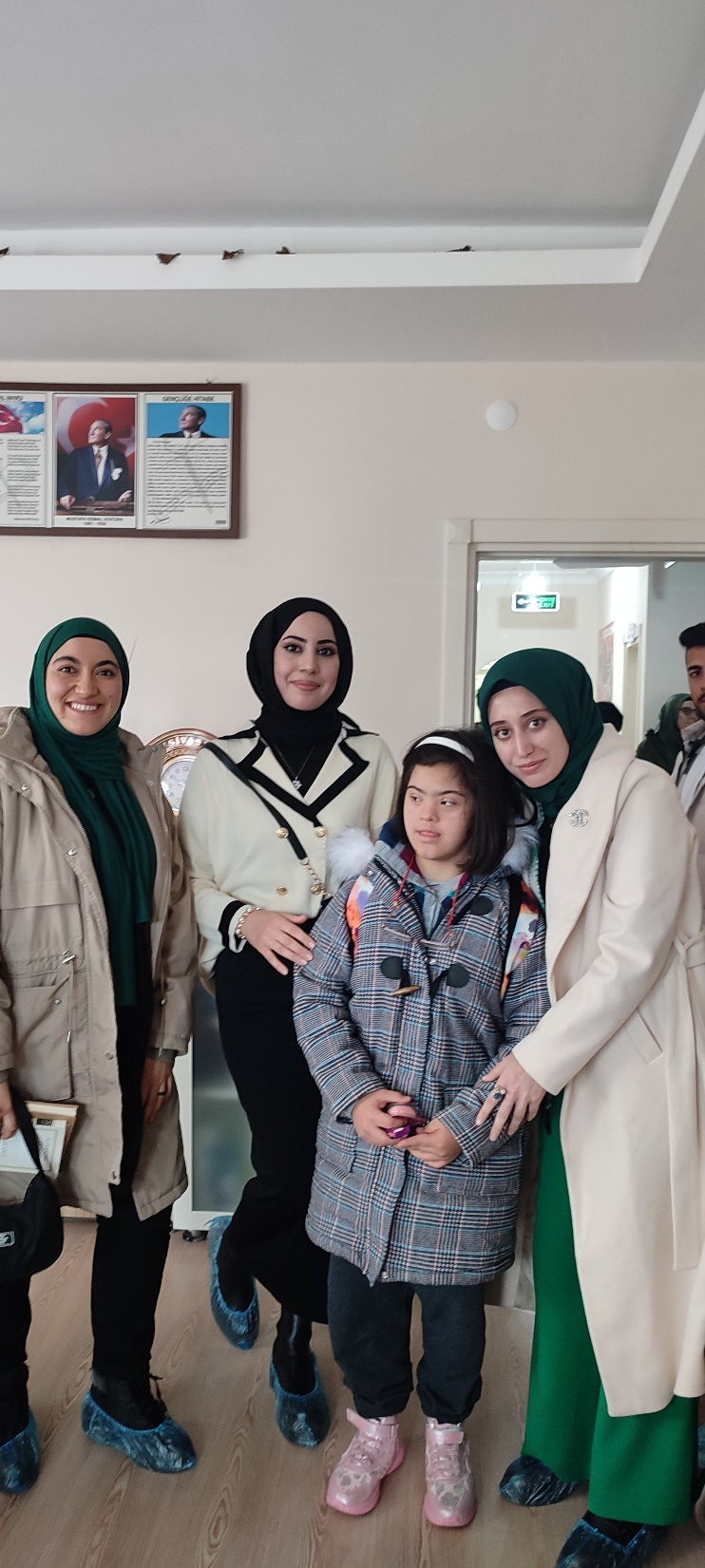 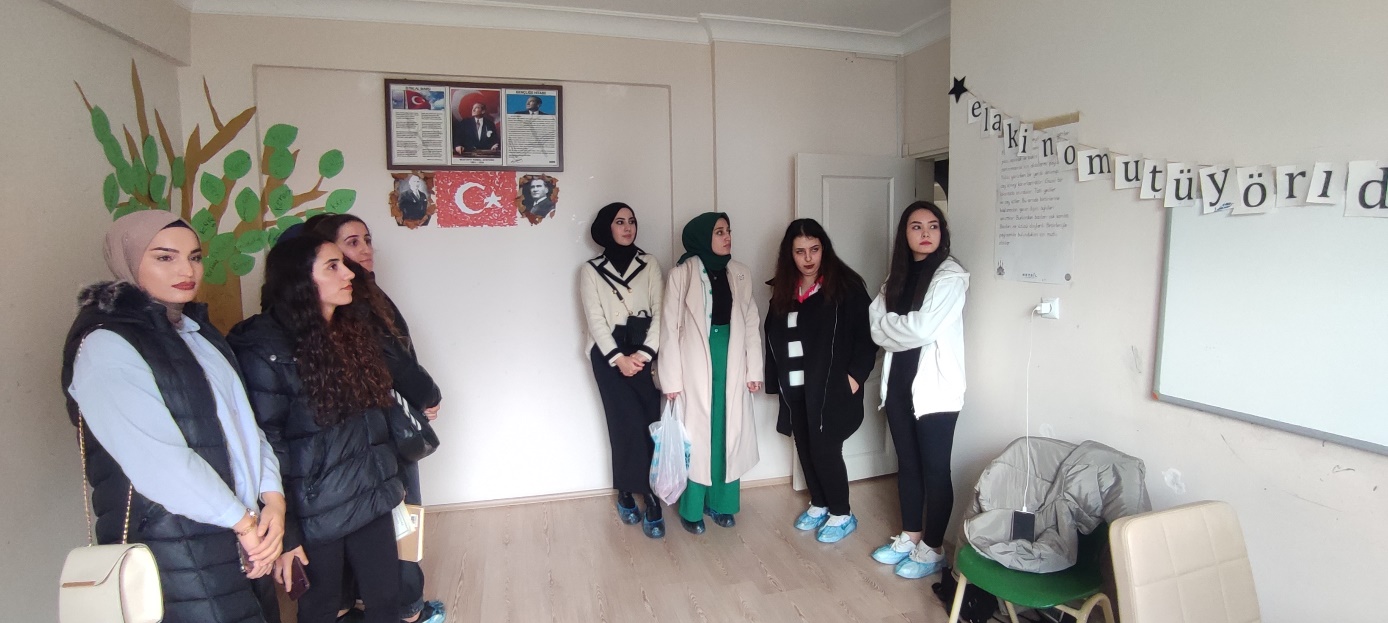 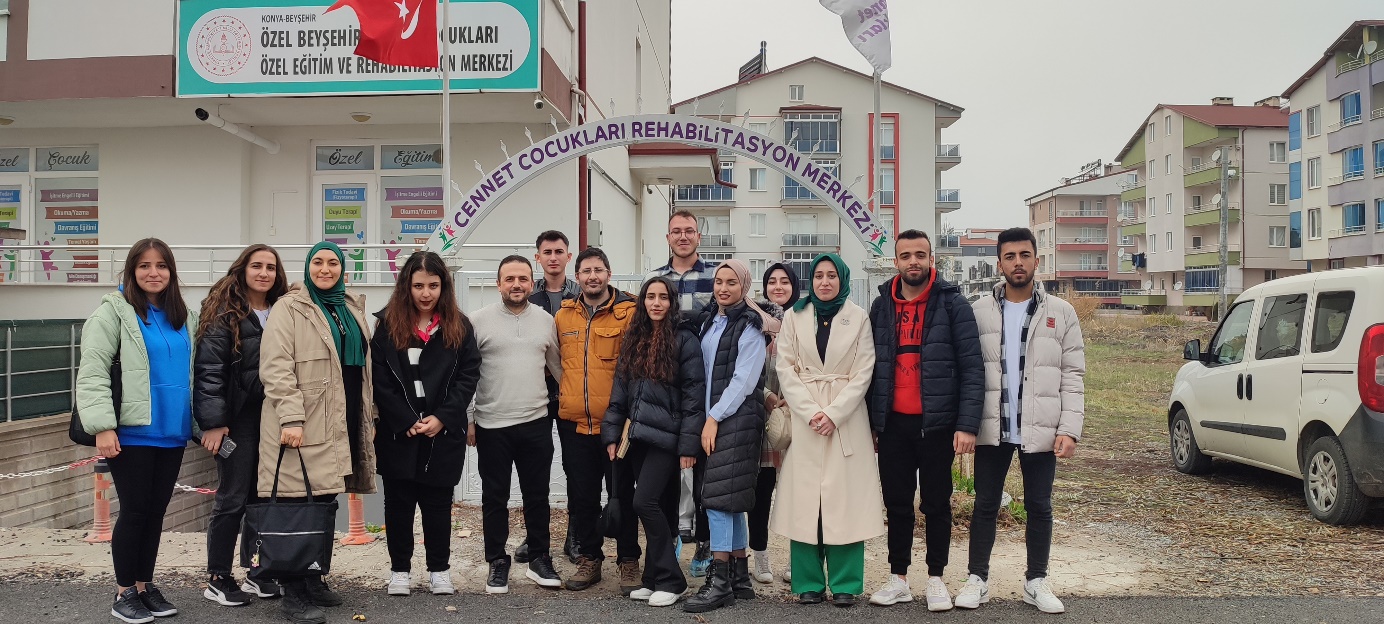 